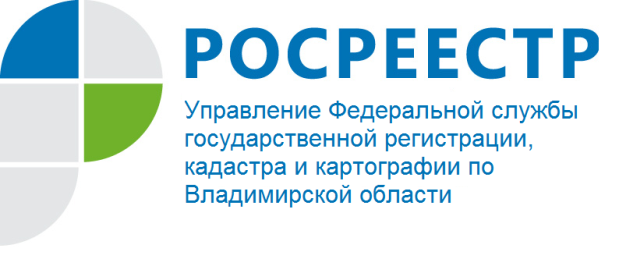 ПРЕСС-РЕЛИЗУправление Росреестра по Владимирской области информирует о требованиях законодательства предъявляемых к документам, которые необходимо представлять в орган регистрации прав при осуществлении кадастрового учета реконструированных жилого и садовых домов, расположенных на земельных участках, предоставляемых для садоводстваСогласно действующему законодательству до 01 марта 2021 года допускается упрощенный порядок оформления садовых и жилых домов, расположенных на земельных участках, предназначенных для ведения гражданами садоводства. Многие задаются вопросом: «Требуется ли соблюдение уведомительного порядка в случае реконструкции садового (жилого) дома, расположенного на земельном участке, предназначенного для ведения гражданами садоводства?».В соответствии с позицией, изложенной в письме Минэкономразвития Российской Федерации от 20.09.2019 № ОГ-Д23-8665 Управление Федеральной службы государственной регистрации, кадастра и картографии по Владимирской области сообщает.До 1 января 2019 года действовал Федеральный закон от 15 апреля 1998 года                 № 66-ФЗ  «О садоводческих, огороднических и дачных некоммерческих объединениях граждан», согласно которому на садовых земельных участках возможно было возведение жилого строения без права регистрации проживания в нем, а на дачных земельных участках допускалось возведение жилых домов или жилых строений.В результате принятия Федерального закона от 29 июля 2017 года № 217-ФЗ «О ведении гражданами садоводства и огородничества для собственных нужд и о внесении изменений в отдельные законодательные акты Российской Федерации» с 1 января 2019 года на садовом земельном участке допустимо возведение садовых домов, жилых домов, хозяйственных построек и гаражей.В силу положений части 17 статьи 51 Градостроительного кодекса Российской Федерации (далее - Градостроительный кодекс) для строительства жилых домов на дачных земельных участках, равно как и жилых строений на дачных и садовых земельных участках, получение разрешения на строительство не требовалось.Федеральным законом от 3 августа 2018 года № 340-ФЗ «О внесении изменений в Градостроительный кодекс Российской Федерации и отдельные законодательные акты Российской Федерации» (далее - Закон № 340-ФЗ) введен уведомительный порядок строительства, в том числе объектов индивидуального жилищного строительства, садовых домов.Согласно переходным положениям, предусмотренным частью 7 статьи 16 Закона № 340-ФЗ, допускалось осуществление до 1 марта 2019 года государственного кадастрового учета и (или) государственной регистрации прав на жилые строения, жилые дома, созданные на земельных участках, предоставленных для ведения садоводства, дачного хозяйства, без направления уведомлений о планируемых строительстве или реконструкции указанных объектов и уведомлений об окончании строительства или реконструкции указанных объектов. Технический план объекта капитального строительства в этом случае подготавливался на основании декларации, составленной правообладателем объекта недвижимости.Таким образом,  до 1 марта 2019 г. в отношении жилых домов, садовых домов, расположенных на земельных участках, предоставленных для ведения садоводства, действовали два порядка - уведомительный порядок, введенный Законом № 340-ФЗ, и ранее действовавший порядок, согласно которому указанные объекты относились к объектам, для строительства, реконструкции которых не требовалось получение разрешения на строительство и, соответственно, на ввод в эксплуатацию, и государственный кадастровый учет и (или) государственная регистрация прав на них могла быть осуществлена в порядке, предусмотренном частью 7 статьи 16 Закона                       № 340-ФЗ.После 1 марта 2019 года действие части 7 статьи 16 Закона № 340-ФЗ прекратилось.Федеральным законом от 02 августа 2019 года  №267-ФЗ «О внесении изменений в отдельные законодательные акты Российской Федерации» статья 70 Федерального закона от 13 июля 2015 года № 218-ФЗ «О государственной регистрации недвижимости» (далее – Закон о регистрации) дополнена частью 12, согласно которой до 1 марта 2021 года допускается осуществление государственного кадастрового учета и (или) государственной регистрации прав на жилой или садовый дом, созданный на земельном участке, предназначенном для ведения гражданами садоводства, на основании только технического плана и правоустанавливающего документа на земельный участок, если в Едином государственном реестре недвижимости (далее - ЕГРН) не зарегистрировано право заявителя на земельный участок, на котором расположен указанный объект недвижимости. В этом случае сведения о соответствующем объекте недвижимости, за исключением сведений о его площади и местоположении на земельном участке, указываются в техническом плане на основании проектной документации (при ее наличии) или декларации, указанной в части 11 статьи 24 Закона о регистрации. При этом наличие уведомления о планируемых строительстве или реконструкции объекта индивидуального жилищного строительства или садового дома, уведомления об окончании строительства или реконструкции объекта индивидуального жилищного строительства или садового дома не требуется.В случае, если осуществлена реконструкция такого объекта недвижимости, необходима подготовка технического плана в связи с изменением сведений об объекте недвижимости.В соответствии с пунктом 6 части 5 статьи 14 Закона о регистрации государственный кадастровый учет осуществляется без одновременной государственной регистрации прав, если он осуществляется в связи с изменением основных характеристик объекта недвижимости.Таким образом, государственный кадастровый учет жилого дома или садового дома, созданного на земельном участке, предназначенном для ведения гражданами садоводства, в связи с изменением сведений ЕГРН об объекте недвижимости в результате реконструкции может быть осуществлен в порядке, предусмотренном частью 12 статьи 70 Закона о регистрации. О РосреестреФедеральная служба государственной регистрации, кадастра и картографии (Росреестр) является федеральным органом исполнительной власти, осуществляющим функции по государственной регистрации прав на недвижимое имущество и сделок с ним, по оказанию государственных услуг в сфере ведения государственного кадастра недвижимости, проведению государственного кадастрового учета недвижимого имущества, землеустройства, государственного мониторинга земель, навигационного обеспечения транспортного комплекса, а также функции по государственной кадастровой оценке, федеральному государственному надзору в области геодезии и картографии, государственному земельному надзору, надзору за деятельностью саморегулируемых организаций оценщиков, контролю деятельности саморегулируемых организаций арбитражных управляющих. Подведомственными учреждениями Росреестра являются ФГБУ «ФКП Росреестра» и ФГБУ «Центр геодезии, картографии и ИПД». В ведении Росреестра находится ФГУП «Ростехинвентаризация – Федеральное БТИ». 13 октября 2016 года руководителем Росреестра назначена В.В. Абрамченко.Контакты для СМИУправление Росреестра по Владимирской областиг. Владимир, ул. Офицерская, д. 33-аБаринов Валерий Юрьевич  - начальник отдела организации, мониторинга и контроляbarinov_vy@vladrosreg.ru(4922) 45-08-26